       ATTENTION HIGH SCHOOL SENIORS!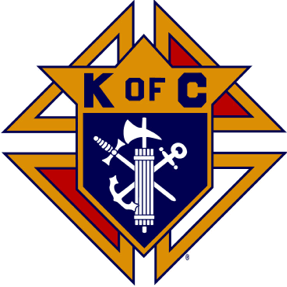 APPLY NOW FOR A JAMES & CONNIE MORRISSEY SCHOLARSHIP!The Knights of Columbus Council #9781 is offering a $1000 and $500 scholarship towards continuing education at a four-year college, community college or trade school, for Catholic students graduating from high school in the Spring of 2023.The James & Connie Morrissey Scholarship is awarded on the basis of the following factors, in descending order of importance:Service to the ChurchService to the CommunityExtracurricular ActivitiesScholastic AchievementThese scholarships, unlike many others, are not primarily driven by GPA, or how many times you’ve lettered.  Awarded by a Catholic organization, these scholarships are for Catholic students. As such, they are intended to reflect our faith, and to recognize and reward exceptional young men and women who have lived it. Scholarship eligibility is limited to members of St. Thomas à Becket Parish, and family members of men belonging to Knights of Columbus Council #9781.APPLICATION INSTRUCTIONSPlease complete the entire application below by typing in your answers. Email completed applications as a word document or pdf to gk9781@vakofc.org by 11:59 pm on Friday, May 26th, 2023. Completed applications must include the “Application Acknowledge” section being filled out. All supporting material can be sent to the above email address by the application deadline. Questions can be directed to Grand Knight Brian McNicoll (gk9781@vakofc.org), Financial Secretary Andrew Bottom (andrewbottom14@gmail.com), or Treasurer Gary Beach (gbeach9781@msn.com or 703-435-9525).  After May 26th, scholarship applications will be reviewed by the Scholarship Committee made of up council members. Scholarship winners will be announced at a ceremony held in the Parish Hall at St. Thomas à Becket in June 2023. More information on the ceremony will be provided at a later date. JAMES & CONNIE MORRISSEY 2023 SCHOLARSHIP APPLICATIONPart 1: Applicant Information Applicant’s Name: ______________________________________   Email: ____________________________________Address: _________________________________________________________   Phone Number: _____________________City: _________________________  State: ________  Zip Code: ____________  Parish: __________________________________Your Current High School: _______________________  Cumulative Grade Point Average (GPA), Grades 9-12: _______When will you graduate High School? __________________________   What school do you plan to attend in the Fall of 2023? ____________________________________________________Does a member of your family belong to Council #9781 of the Knights of Columbus?  If so, please provide the member’s name and his relationship to you below:K of C Member’s Name: ___________________________________   Relationship to You: _______________________Part 2: Essays Please answer the following about service to the Church and community you have done, extracurricular activities you are in, and scholastic achievements you have received. Mention any leadership positions you have had too. All services, activities, and achievements must have occurred since you began high school. Part 3: Recommendation Letters Teachers, counselors, and/or church and community leaders may submit letters of recommendation on your behalf. Please inform your recommenders to submit their letter via email to gk9781@vakofc.org by the application deadline. Part 4: Application Acknowledgement I certify that all information contained in this Application (including all attachments hereto) is true and accurate to the best of my knowledge, information, and belief.  If the student submitting this Application is selected for final consideration for a scholarship, I hereby grant permission to the Scholarship Committee of Knights of Columbus Council #9781 to verify information on this Application with teachers, counselors, and others. I agree and acknowledge that the Council and its Scholarship Committee are not responsible for lost or misdelivered applications.Printed Name:	Printed Name:______________________________     __________________	___________________________    ______________Applicant	Date	Parent/Guardian	Date1. Service to the Church (Please explain how you serve the Church. Your response may include, but are not limited to: altar serving, choir, religious education teacher or aide, Youth Ministry Work Camp, parish fundraising events (such as pancake and donut breakfasts), ushering, lectoring, etc.) 2. Service to the Community (Please explain how you help others in the community. Your response may include, but are not limited to hospital volunteering, Cornerstones activities, nursing home or senior center assistance, neighborhood cleanup programs, fundraisers for community and/or national charities, etc.) 3. Extracurricular Activities (Please list any after-school activities or clubs, such as sports teams, science, art, chess, foreign language or drama clubs, band and/or orchestra, Junior ROTC, student council, school paper,  yearbook, etc. NOTE:  organized activities NOT associated with school, such as Scouting (Boy and Girl Scouts of America, Trail Life, etc.), swim team, league bowling or other sports teams, etc. do qualify as Extracurricular Activities.) 4. Scholastic Achievement (Please list your scholastic achievements, such as Honor Roll and Honor Society memberships you might have as well as any other awards or recognition received for scholastic achievement.  Please also list any Advanced Placement (AP) or International Baccalaureate (IB) courses you have taken and for which you will receive college credit.) 